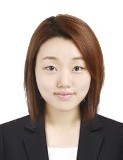 Jenny Kwon(권효진)Jenny Kwon(권효진)Jenny Kwon(권효진)OBJECTIVE                 A position of English teacher   PROFESSIONAL SUMMARY STATEMENTOBJECTIVE                 A position of English teacher   PROFESSIONAL SUMMARY STATEMENTOBJECTIVE                 A position of English teacher   PROFESSIONAL SUMMARY STATEMENTStrong background in preschool and elementary educationDedicated to creating stable learning environments and inspiring students to do their best. Strong background in preschool and elementary educationDedicated to creating stable learning environments and inspiring students to do their best. EDUCATIONEDUCATIONEDUCATIONVirginia Polytechnic Institute and State University  (Virginia Tech), Aug 2008 – Dec 2012Bachelor of Sciences, Major in Human DevelopmentOption – Child and Adolescent Development In-Major GPA: 3.5/4.0 Overall GPA: 3.0/4.0Notre Dame Academy, Aug 2004 – May 2008Hilltop Christian Academy, Aug 2003 – May 2004Virginia Polytechnic Institute and State University  (Virginia Tech), Aug 2008 – Dec 2012Bachelor of Sciences, Major in Human DevelopmentOption – Child and Adolescent Development In-Major GPA: 3.5/4.0 Overall GPA: 3.0/4.0Notre Dame Academy, Aug 2004 – May 2008Hilltop Christian Academy, Aug 2003 – May 2004RELEVANT COURSEWORK                  Human Development I & II                      Special Education                          Family Relationships                                 Infancy & Early Childhood                 Principles of Human Services                 Middle Child & Adolescence                 Gender And Family Diversity                  Family Risk and Resilience RELEVANT COURSEWORK                  Human Development I & II                      Special Education                          Family Relationships                                 Infancy & Early Childhood                 Principles of Human Services                 Middle Child & Adolescence                 Gender And Family Diversity                  Family Risk and Resilience RELEVANT COURSEWORK                  Human Development I & II                      Special Education                          Family Relationships                                 Infancy & Early Childhood                 Principles of Human Services                 Middle Child & Adolescence                 Gender And Family Diversity                  Family Risk and Resilience LANGUAGE SKILLS Written and oral fluency in English and KoreanOTHER ACTIVITIES AND WORK EXPERIENCELANGUAGE SKILLS Written and oral fluency in English and KoreanOTHER ACTIVITIES AND WORK EXPERIENCELANGUAGE SKILLS Written and oral fluency in English and KoreanOTHER ACTIVITIES AND WORK EXPERIENCEEnglish Boutique, July 2013 – July 2014Banpo dong, Gangnam Gu Worked as a full-time English teacher  Rainbow Riders Childcare Center, Aug 2012 – Dec 2012Blacksburg, VA Worked as an assistant teacher  Virginia Tech Child Development Center for Learning and Research, Aug 2012 – Dec 2012, Blacksburg, VAWorked as an assistant teacher Korean Student Organization, Sept 2008 – Dec 2012 Blacksburg, VA Served as a student representative and leader of praise teamMission Trip to South Africa, March 2010 – June in 2010Cape Town, South Africa Taught English to African childrenKorean Baptist Church of Blacksburg, Sept 2008 – May 2009Blacksburg, VA Taught Bible in English to middle school childrenOpen Door Presbyterian Church, Sept 2007 – May 2008Chantilly, VA Taught Korean to Korean-American childrenEnglish Boutique, July 2013 – July 2014Banpo dong, Gangnam Gu Worked as a full-time English teacher  Rainbow Riders Childcare Center, Aug 2012 – Dec 2012Blacksburg, VA Worked as an assistant teacher  Virginia Tech Child Development Center for Learning and Research, Aug 2012 – Dec 2012, Blacksburg, VAWorked as an assistant teacher Korean Student Organization, Sept 2008 – Dec 2012 Blacksburg, VA Served as a student representative and leader of praise teamMission Trip to South Africa, March 2010 – June in 2010Cape Town, South Africa Taught English to African childrenKorean Baptist Church of Blacksburg, Sept 2008 – May 2009Blacksburg, VA Taught Bible in English to middle school childrenOpen Door Presbyterian Church, Sept 2007 – May 2008Chantilly, VA Taught Korean to Korean-American children